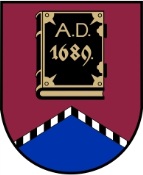 ALŪKSNES NOVADA PAŠVALDĪBAS DOMEFINANŠU KOMITEJADĀRZA IELĀ 11, ALŪKSNĒ, ALŪKSNES NOVADĀ, LV – 4301, TĀLRUNIS 64381496, E - PASTS: dome@aluksne.lvAlūksnēSĒDES PROTOKOLS2023. gada 20. aprīlī							        	          	Nr. 6Atklāta sēde sasaukta un sākta plkst.10.00, Dārza ielā 11, Alūksnē, Alūksnes novadā zālē 1.stāvā, sēde slēgta plkst.11.05Sēdi vada Alūksnes novada pašvaldības domes priekšsēdētājs Dzintars ADLERSSēdi protokolē Alūksnes novada pašvaldības Centrālās administrācijas domes sekretāre Everita BALANDESēdei tiek veikts audioierakstsSēdē piedalās komitejas locekļi:Dzintars ADLERSArturs DUKULISAivars FOMINSModris LAZDEKALNSModris RAČIKSJānis SADOVŅIKOVS	Jānis SKULTEDruvis TOMSONSSēdē piedalās uzaicinātie un interesenti:Viktorija AVOTA, Ieviņa ĀBOLTIŅA, Ingus BERKULIS, Sanita BĒRZIŅA, Sanita BUKANE, Ingūna DOVGĀNE, Aiva EGLE, Valentīna FEDOTOVA, Inga JAUNSLAVIETE, Guntis KOZILĀNS, Gunta KUPČA, Māris LIETUVIETIS, Aivita LIZDIKA, Rimma MELLENBERGA, Monta MELZOBA,  Evita ŅEDAIVODINA, Ilze PAIA, Ilze POSTA, Jānis PŪPOLS, Matīss PŪPOLS,  Svetlana PRENKA-MIHAILOVA, Inese RANDA, Una TETERE-TETEROVSKA, Reinis VĀRTUKAPTEINIS, Modrīte VOSKA, Inese ZĪMELE-JAUNIŅA	Dz.ADLERS	atklāj komitejas sēdi un izsaka priekšlikumu –  izslēgt darba kārtības 10.punktu (pielikumā izsludinātā darba kārtība uz 2 lapām). M.LAZDEKALNS	interesējas par pamatojumu tam.Dz.ADLERS	atbild, ka Tautsaimniecības komitejā tika izskatīti noteikumi, kas nosaka, kā risināt šādu rīcību. Aicina balsot par izteikto priekšlikumu.Finanšu komitejas locekļi, atklāti balsojot, “par” – 8 (Dz.ADLERS, A.DUKULIS,  A.FOMINS, M.RAČIKS, M.LAZDEKALNS, J.SADOVŅIKOVS, J.SKULTE, D.TOMSONS), “pret” – nav, “atturas” – nav,  nolemj:Atbalstīt izteikto priekšlikumu.Precizētā darba kārtība:Par dzīvojamās mājas [..], Alūksnes novadā dzīvokļa īpašumam [..]  piederošo zemesgabala kopīpašuma domājamo daļu nodošanu īpašumā bez atlīdzības. Par dzīvojamās mājas [..], Alūksnes novadā dzīvokļa  īpašumam [..] piederošo zemesgabala kopīpašuma domājamo daļu nodošanu īpašumā bez atlīdzības. Par cirsmas īpašumā “Līkumi”, Alsviķu pagastā, Alūksnes novadā atsavināšanu. Par cirsmas īpašumā Pils iela 31, Alūksnē, Alūksnes novadā (Muižas parks) atsavināšanu. Par Alūksnes novada pašvaldībai piederoša zemes starpgabala ar kadastra apzīmējumu 3688 003 0154, “Mazās Papardes”, Veclaicenes pagastā, Alūksnes novadā atsavināšanu. Par Alūksnes novada pašvaldībai piederoša zemes starpgabala ar kadastra apzīmējumu 3688 003 0069, “Jaunās Papardes”, Veclaicenes pagastā, Alūksnes novadā atsavināšanu. Par Alūksnes novada pašvaldības nekustamā īpašuma Strazdu iela 14, Alūksnē, Alūksnes novadā atsavināšanu. Par Alūksnes novada pašvaldības nekustamā īpašuma Strazdu iela 16, Alūksnē, Alūksnes novadā atsavināšanu. Par grozījumiem Alūksnes novada pašvaldības domes 2023. gada 23. februāra lēmumā Nr. 30 “Par Ceļu un ielu fonda vidējā (triju gadu) termiņa plāna 2023. – 2025. gadam apstiprināšanu”. Par saistošo noteikumu Nr.__/2023  “Par izglītojamo pārvadājumiem, braukšanas maksas atvieglojumiem un izdevumu kompensācijas kārtību Alūksnes novadā” izdošanu. Par saistošo noteikumu Nr. __/2023 “Par Alūksnes novada pašvaldības aģentūras “ALJA” sniegtajiem pakalpojumiem un to cenrādi” izdošanu. Par grozījumiem Alūksnes novada pašvaldības domes 29.12.2022. lēmumā Nr.477 “Par amata vietām un atlīdzību Alūksnes pirmsskolas izglītības iestādē “Cālis””. Par grozījumiem Alūksnes novada pašvaldības domes 29.12.2022. lēmumā Nr.475 “Par amata vietām un atlīdzību Alūksnes pirmsskolas izglītības iestādē “Pienenīte””. Par grozījumiem Alūksnes novada pašvaldības domes 23.02.2023. lēmumā Nr.44 “Par amata vietām un atlīdzību Malienas pirmsskolas izglītības iestādē “Mazputniņš””. Par grozījumiem Alūksnes novada pašvaldības domes 29.12.2022. lēmumā Nr. 476 “Par amata vietām un atlīdzību Alūksnes pirmsskolas izglītības iestādei “Sprīdītis””. Par grozījumiem Alūksnes novada pašvaldības domes 30.05.2022. lēmumā Nr. 213 “Par amata vietām un atlīdzību Alūksnes pilsētas sākumskolai”. Par grozījumiem Alūksnes novada pašvaldības domes 30.05.2022. lēmumā Nr.214 “Par amata vietām un atlīdzību Alūksnes novada vidusskolai”. Par grozījumiem Alūksnes novada pašvaldības domes 30.05.2022. lēmumā Nr. 215 “Par amata vietām un atlīdzību Ernsta Glika Alūksnes Valsts ģimnāzijai”. Par grozījumiem Alūksnes novada pašvaldības domes 30.05.2022. lēmumā Nr. 228 “Par amata vietām un atlīdzību Alūksnes novada Sociālo lietu pārvaldei”. Par grozījumiem Alūksnes novada pašvaldības domes 30.05.2022. lēmumā Nr. 206 “Par amata vietām un atlīdzību Alūksnes novada Kultūras centram”. Par grozījumiem Alūksnes novada pašvaldības domes 30.05.2022. lēmumā Nr. 230 “Par amata vietām un atlīdzību Centrālajai administrācijai”. Par Alūksnes novada Kultūras centra maksas pakalpojumiem. Par sociālās aprūpes pakalpojuma institūcijā izmaksas noteikšanu Sociālās aprūpes centrā “Pīlādži”. Par sociālās aprūpes pakalpojuma institūcijā izmaksas noteikšanu Sociālās aprūpes centrā “Alūksne”. Par līdzekļu izdalīšanu no atsavināšanas procesā iegūtajiem līdzekļiem  Alūksnes Mākslas skolai. Par Alūksnes novada pašvaldības apbalvojumu piešķiršanu. Informācija par sporta un aktīvās atpūtas centra “Mežinieki” sniega trašu sagatavošanas esošo tehniku. Par grozījumiem Alūksnes novada domes 2022.gada 15.jūnija lēmumā Nr.242 “Par projektu “Tālavas ielas pārbūve Alūksnē, Alūksnes novadā (2.kārta)””. Par Satiksmes ministrijas līdzfinansējuma iekļaušanu, papildu finansējuma piešķiršanu un finansējuma pārkārtošanu. Par dzīvojamās mājas [..], Alūksnes novadā dzīvokļa īpašumam [..] piederošo zemesgabala kopīpašuma domājamo daļu nodošanu īpašumā bez atlīdzībasZiņo: Dz.ADLERS (pielikumā lēmuma projekts uz 1 lapas un iesniegums ar pielikumiem uz 5  lapām).Finanšu komitejas locekļi, atklāti balsojot, “par” – 8 (Dz.ADLERS, A.DUKULIS, A.FOMINS, M.LAZDEKALNS, M.RAČIKS, J.SADOVŅIKOVS, J.SKULTE, D.TOMSONS), “pret” – nav, “atturas” – nav,  nolemj:Atbalstīt sagatavoto lēmuma projektu un virzīt to izskatīšanai domes sēdē.Par dzīvojamās mājas [..], Alūksnes novadā dzīvokļa  īpašumam [..] piederošo zemesgabala kopīpašuma domājamo daļu nodošanu īpašumā bez atlīdzībasZiņo: Dz.ADLERS (pielikumā lēmuma projekts uz 1 lapas un iesniegums ar pielikumiem uz 8  lapām).Finanšu komitejas locekļi, atklāti balsojot, “par” – 8 (Dz.ADLERS, A.DUKULIS, A.FOMINS, M.LAZDEKALNS, M.RAČIKS, J.SADOVŅIKOVS, J.SKULTE, D.TOMSONS), “pret” – nav, “atturas” – nav,  nolemj:Atbalstīt sagatavoto lēmuma projektu un virzīt to izskatīšanai domes sēdē.Par cirsmas īpašumā “Līkumi”, Alsviķu pagastā, Alūksnes novadā atsavināšanuZiņo: Dz.ADLERS (pielikumā lēmuma projekts uz 1 lapas un pašvaldības aģentūras “Spodra” iesnieguma kopija ar pielikumiem uz 4  lapām).Finanšu komitejas locekļi, atklāti balsojot, “par” – 8 (Dz.ADLERS, A.DUKULIS, A.FOMINS, M.LAZDEKALNS, M.RAČIKS, J.SADOVŅIKOVS, J.SKULTE, D.TOMSONS), “pret” – nav, “atturas” – nav,  nolemj:Atbalstīt sagatavoto lēmuma projektu un virzīt to izskatīšanai domes sēdē.Par cirsmas īpašumā Pils iela 31, Alūksnē, Alūksnes novadā (Muižas parks) atsavināšanuZiņo: Dz.ADLERS (pielikumā lēmuma projekts uz 1 lapas un pašvaldības aģentūras “Spodra” iesnieguma kopija ar pielikumiem uz 6 lapām).Finanšu komitejas locekļi, atklāti balsojot, “par” – 8 (Dz.ADLERS, A.DUKULIS, A.FOMINS, M.LAZDEKALNS, M.RAČIKS, J.SADOVŅIKOVS, J.SKULTE, D.TOMSONS), “pret” – nav, “atturas” – nav,  nolemj:Atbalstīt sagatavoto lēmuma projektu un virzīt to izskatīšanai domes sēdē.Par Alūksnes novada pašvaldībai piederoša zemes starpgabala ar kadastra apzīmējumu 3688 003 0154, “Mazās Papardes”, Veclaicenes pagastā, Alūksnes novadā atsavināšanuZiņo: Dz.ADLERS (pielikumā lēmuma projekts uz 1 lapas).Finanšu komitejas locekļi, atklāti balsojot, “par” – 8 (Dz.ADLERS, A.DUKULIS, A.FOMINS, M.LAZDEKALNS, M.RAČIKS, J.SADOVŅIKOVS, J.SKULTE, D.TOMSONS), “pret” – nav, “atturas” – nav,  nolemj:Atbalstīt sagatavoto lēmuma projektu un virzīt to izskatīšanai domes sēdē.Par Alūksnes novada pašvaldībai piederoša zemes starpgabala ar kadastra apzīmējumu 3688 003 0069, “Jaunās Papardes”, Veclaicenes pagastā, Alūksnes novadā atsavināšanuZiņo: Dz.ADLERS (pielikumā lēmuma projekts uz 1 lapas).Finanšu komitejas locekļi, atklāti balsojot, “par” – 8 (Dz.ADLERS, A.DUKULIS, A.FOMINS, M.LAZDEKALNS, M.RAČIKS, J.SADOVŅIKOVS, J.SKULTE, D.TOMSONS), “pret” – nav, “atturas” – nav,  nolemj:Atbalstīt sagatavoto lēmuma projektu un virzīt to izskatīšanai domes sēdē.Par Alūksnes novada pašvaldības nekustamā īpašuma Strazdu iela 14, Alūksnē, Alūksnes novadā atsavināšanuZiņo: Dz.ADLERS (pielikumā lēmuma projekts uz 1 lapas).Finanšu komitejas locekļi, atklāti balsojot, “par” – 8 (Dz.ADLERS, A.DUKULIS, A.FOMINS, M.LAZDEKALNS, M.RAČIKS, J.SADOVŅIKOVS, J.SKULTE, D.TOMSONS), “pret” – nav, “atturas” – nav,  nolemj:Atbalstīt sagatavoto lēmuma projektu un virzīt to izskatīšanai domes sēdē.Par Alūksnes novada pašvaldības nekustamā īpašuma Strazdu iela 16, Alūksnē, Alūksnes novadā atsavināšanuZiņo: Dz.ADLERS (pielikumā lēmuma projekts uz 1 lapas).Finanšu komitejas locekļi, atklāti balsojot, “par” – 8 (Dz.ADLERS, A.DUKULIS, A.FOMINS, M.LAZDEKALNS, M.RAČIKS, J.SADOVŅIKOVS, J.SKULTE, D.TOMSONS), “pret” – nav, “atturas” – nav,  nolemj:Atbalstīt sagatavoto lēmuma projektu un virzīt to izskatīšanai domes sēdē.Par grozījumiem Alūksnes novada pašvaldības domes 2023. gada 23. februāra lēmumā Nr. 30 “Par Ceļu un ielu fonda vidējā (triju gadu) termiņa plāna 2023. – 2025. gadam apstiprināšanu”Ziņo: Dz.ADLERS (pielikumā lēmuma projekts ar pielikumu uz 7 lapām).A.DUKULIS	lūdz skaidrojumu.R.MELLENBERGA	informē, ka pašvaldība ir saņēmusi Satiksmes ministrijas rīkojumu par mērķdotācijas palielinājumu  - 66 281 EUR apmērā. Paskaidro, ka tā tiek sadalīta atbilstoši noteikumiem. A.DUKULIS	cer, ka būs finansējums ceļu atputekļošanai. Finanšu komitejas locekļi, atklāti balsojot, “par” – 8 (Dz.ADLERS, A.DUKULIS, A.FOMINS, M.LAZDEKALNS, M.RAČIKS, J.SADOVŅIKOVS, J.SKULTE, D.TOMSONS), “pret” – nav, “atturas” – nav,  nolemj:Atbalstīt sagatavoto lēmuma projektu un virzīt to izskatīšanai domes sēdē.Par saistošo noteikumu Nr.__/2023  “Par izglītojamo pārvadājumiem, braukšanas maksas atvieglojumiem un izdevumu kompensācijas kārtību Alūksnes novadā” izdošanuZiņo: Dz.ADLERS (pielikumā lēmuma projekts, saistošie noteikumi un paskaidrojuma raksts uz 9 lapām).Uzdod jautājumus par saistošajiem noteikumiem M.LAZDEKALNS, A.DUKULIS, atbild G.KUPČA. G.KUPČA	informē, ka līdz domes sēdei tiks veikts precizējums noteikumu 11.punktā  vārdus “izglītības iestāde” aizstājot ar vārdiem “pagastu apvienības pārvalde”. Finanšu komitejas locekļi, atklāti balsojot, “par” – 8 (Dz.ADLERS, A.DUKULIS, A.FOMINS, M.LAZDEKALNS, M.RAČIKS, J.SADOVŅIKOVS, J.SKULTE, D.TOMSONS), “pret” – nav, “atturas” – nav,  nolemj:Atbalstīt sagatavoto lēmuma projektu un virzīt to izskatīšanai domes sēdē.Par saistošo noteikumu Nr. __/2023 “Par Alūksnes novada pašvaldības aģentūras “ALJA” sniegtajiem pakalpojumiem un to cenrādi” izdošanuZiņo: Dz.ADLERS (pielikumā lēmuma projekts, saistošie noteikumi un paskaidrojuma raksts uz 5 lapām un maksas pakalpojuma izcenojuma aprēķins uz 6 lapām).Finanšu komitejas locekļi, atklāti balsojot, “par” – 8 (Dz.ADLERS, A.DUKULIS, A.FOMINS, M.LAZDEKALNS, M.RAČIKS, J.SADOVŅIKOVS, J.SKULTE, D.TOMSONS), “pret” – nav, “atturas” – nav,  nolemj:Atbalstīt sagatavoto lēmuma projektu un virzīt to izskatīšanai domes sēdē.Par grozījumiem Alūksnes novada pašvaldības domes 29.12.2022. lēmumā Nr.477 “Par amata vietām un atlīdzību Alūksnes pirmsskolas izglītības iestādē “Cālis””Ziņo: Dz.ADLERS (pielikumā lēmuma projekts uz 1 lapas un papildu informācija uz 1 lapas).A.DUKULIS	ierosina atlīdzības palielinājumam nepieciešamo finansējumu piešķirt no pašvaldības budžeta. Norāda, ka nesadalītajos līdzekļus ir diezgan daudz naudas. E.ŅEDAIVODINA informē, ka atkarībā no šodienas lēmumiem ir  izrēķinājusi četrus variantus, cik tas varētu izmaksāt. Norāda, ka nākotnē par to varētu diskutēt un lemt. A.DUKULIS	jautā, cik sastāda medicīnas darbinieku atalgojuma palielinājums.E.ŅEDAIVODINA atbild, ka minimālajā variantā  nepilni 9 000 EUR, bet maksimālajā - 11 000 EUR. A.DUKULIS	uzskata, ka šī summa pašvaldību neizputinās. Uzskata, ka tas būtu labs piemērs, piešķirot papildu finansējumu.Finanšu komitejas locekļi, atklāti balsojot, “par” – 7 (Dz.ADLERS, A.FOMINS, M.LAZDEKALNS, M.RAČIKS, J.SADOVŅIKOVS, J.SKULTE, D.TOMSONS), “pret” – nav, “atturas” – 1 (A.DUKULIS),   nolemj:Atbalstīt sagatavoto lēmuma projektu un virzīt to izskatīšanai domes sēdē.Par grozījumiem Alūksnes novada pašvaldības domes 29.12.2022. lēmumā Nr.475 “Par amata vietām un atlīdzību Alūksnes pirmsskolas izglītības iestādē “Pienenīte””Ziņo: Dz.ADLERS (pielikumā lēmuma projekts uz 1 lapas un papildu informācija uz 1 lapas).Finanšu komitejas locekļi, atklāti balsojot, “par” – 7 (Dz.ADLERS, A.FOMINS, M.LAZDEKALNS, M.RAČIKS, J.SADOVŅIKOVS, J.SKULTE, D.TOMSONS), “pret” – nav, “atturas” – 1 (A.DUKULIS),   nolemj:Atbalstīt sagatavoto lēmuma projektu un virzīt to izskatīšanai domes sēdē.Par grozījumiem Alūksnes novada pašvaldības domes 23.02.2023. lēmumā Nr.44 “Par amata vietām un atlīdzību Malienas pirmsskolas izglītības iestādē “Mazputniņš””Ziņo: Dz.ADLERS (pielikumā lēmuma projekts uz 1 lapas un papildu informācija uz 1 lapas).Finanšu komitejas locekļi, atklāti balsojot, “par” – 7 (Dz.ADLERS, A.FOMINS, M.LAZDEKALNS, M.RAČIKS, J.SADOVŅIKOVS, J.SKULTE, D.TOMSONS), “pret” – nav, “atturas” – 1 (A.DUKULIS),   nolemj:Atbalstīt sagatavoto lēmuma projektu un virzīt to izskatīšanai domes sēdē.Par grozījumiem Alūksnes novada pašvaldības domes 29.12.2022. lēmumā Nr. 476 “Par amata vietām un atlīdzību Alūksnes pirmsskolas izglītības iestādei “Sprīdītis””Ziņo: Dz.ADLERS (pielikumā lēmuma projekts uz 1 lapas un papildu informācija uz 1 lapas).Finanšu komitejas locekļi, atklāti balsojot, “par” – 7 (Dz.ADLERS, A.FOMINS, M.LAZDEKALNS, M.RAČIKS, J.SADOVŅIKOVS, J.SKULTE, D.TOMSONS), “pret” – nav, “atturas” – 1 (A.DUKULIS),   nolemj:Atbalstīt sagatavoto lēmuma projektu un virzīt to izskatīšanai domes sēdē.Par grozījumiem Alūksnes novada pašvaldības domes 30.05.2022. lēmumā Nr. 213 “Par amata vietām un atlīdzību Alūksnes pilsētas sākumskolai”Ziņo: Dz.ADLERS (pielikumā lēmuma projekts uz 1 lapas un papildu informācija uz 1 lapas).Finanšu komitejas locekļi, atklāti balsojot, “par” – 7 (Dz.ADLERS, A.FOMINS, M.LAZDEKALNS, M.RAČIKS, J.SADOVŅIKOVS, J.SKULTE, D.TOMSONS), “pret” – nav, “atturas” – 1 (A.DUKULIS),   nolemj:Atbalstīt sagatavoto lēmuma projektu un virzīt to izskatīšanai domes sēdē.Par grozījumiem Alūksnes novada pašvaldības domes 30.05.2022. lēmumā Nr.214 “Par amata vietām un atlīdzību Alūksnes novada vidusskolai”Ziņo: Dz.ADLERS (pielikumā lēmuma projekts uz 1 lapas un papildu informācija uz 1 lapas).Finanšu komitejas locekļi, atklāti balsojot, “par” – 8 (Dz.ADLERS, A.DUKULIS, A.FOMINS, M.LAZDEKALNS, M.RAČIKS, J.SADOVŅIKOVS, J.SKULTE, D.TOMSONS), “pret” – nav, “atturas” – nav,  nolemj:Atbalstīt sagatavoto lēmuma projektu un virzīt to izskatīšanai domes sēdē.Par grozījumiem Alūksnes novada pašvaldības domes 30.05.2022. lēmumā Nr. 215 “Par amata vietām un atlīdzību Ernsta Glika Alūksnes Valsts ģimnāzijai”Ziņo: Dz.ADLERS (pielikumā lēmuma projekts uz 1 lapas un papildu informācija uz 2 lapām).Finanšu komitejas locekļi, atklāti balsojot, “par” – 7 (Dz.ADLERS, A.FOMINS, M.LAZDEKALNS, M.RAČIKS, J.SADOVŅIKOVS, J.SKULTE, D.TOMSONS), “pret” – nav, “atturas” – 1 (A.DUKULIS),   nolemj:Atbalstīt sagatavoto lēmuma projektu un virzīt to izskatīšanai domes sēdē.Par grozījumiem Alūksnes novada pašvaldības domes 30.05.2022. lēmumā Nr. 228 “Par amata vietām un atlīdzību Alūksnes novada Sociālo lietu pārvaldei”Ziņo: Dz.ADLERS (pielikumā lēmuma projekts uz 1 lapas un papildu informācija uz 5 lapām).Finanšu komitejas locekļi, atklāti balsojot, “par” – 8 (Dz.ADLERS, A.DUKULIS, A.FOMINS, M.LAZDEKALNS, M.RAČIKS, J.SADOVŅIKOVS, J.SKULTE, D.TOMSONS), “pret” – nav, “atturas” – nav,  nolemj:Atbalstīt sagatavoto lēmuma projektu un virzīt to izskatīšanai domes sēdē.Par grozījumiem Alūksnes novada pašvaldības domes 30.05.2022. lēmumā Nr. 206 “Par amata vietām un atlīdzību Alūksnes novada Kultūras centram”Ziņo: Dz.ADLERS (pielikumā lēmuma projekts uz 1 lapas un papildu informācija uz 4 lapām).Finanšu komitejas locekļi, atklāti balsojot, “par” – 8 (Dz.ADLERS, A.DUKULIS, A.FOMINS, M.LAZDEKALNS, M.RAČIKS, J.SADOVŅIKOVS, J.SKULTE, D.TOMSONS), “pret” – nav, “atturas” – nav,  nolemj:Atbalstīt sagatavoto lēmuma projektu un virzīt to izskatīšanai domes sēdē.Par grozījumiem Alūksnes novada pašvaldības domes 30.05.2022. lēmumā Nr. 230 “Par amata vietām un atlīdzību Centrālajai administrācijai”Ziņo: Dz.ADLERS (pielikumā lēmuma projekts uz 1 lapas un papildu informācija uz 3 lapām).Uzdod jautājumus A.DUKULIS, atbild E.ŅEDAIVODINA un I.BERKULIS.Finanšu komitejas locekļi, atklāti balsojot, “par” – 8 (Dz.ADLERS, A.DUKULIS, A.FOMINS, M.LAZDEKALNS, M.RAČIKS, J.SADOVŅIKOVS, J.SKULTE, D.TOMSONS), “pret” – nav, “atturas” – nav,  nolemj:Atbalstīt sagatavoto lēmuma projektu un virzīt to izskatīšanai domes sēdē.Par Alūksnes novada Kultūras centra maksas pakalpojumiemZiņo: Dz.ADLERS (pielikumā lēmuma projekts ar pielikumiem 17 lapām  un ieejas maksu aprēķini uz 15 lapām).Finanšu komitejas locekļi, atklāti balsojot, “par” – 8 (Dz.ADLERS, A.DUKULIS, A.FOMINS, M.LAZDEKALNS, M.RAČIKS, J.SADOVŅIKOVS, J.SKULTE, D.TOMSONS), “pret” – nav, “atturas” – nav,  nolemj:Atbalstīt sagatavoto lēmuma projektu un virzīt to izskatīšanai domes sēdē.Par sociālās aprūpes pakalpojuma institūcijā izmaksas noteikšanu Sociālās aprūpes centrā “Pīlādži”Ziņo: Dz.ADLERS (pielikumā lēmuma projekts uz 1 lapas  un Sociālā aprūpe centra “Pīlādži” vienas personas uzturēšanas izmaksu aprēķins uz 4 lapām).A.DUKULIS	atgādina, ka Sociālajā, izglītības un kultūras komitejā tika lūgts sagatavot skaidrojumu uz Finanšu komiteju.I.POSTA	informē par pakalpojuma maksas aprēķinu, sadārdzinājumu, budžeta atlikumu un ietekmi uz gada budžetu.A.DUKULIS	jautā, vai šim pakalpojumam papildu finansējums no pašvaldības budžeta nebūs nepieciešams.I.POSTA	domā, ka nē.Finanšu komitejas locekļi, atklāti balsojot, “par” – 8 (Dz.ADLERS, A.DUKULIS, A.FOMINS, M.LAZDEKALNS, M.RAČIKS, J.SADOVŅIKOVS, J.SKULTE, D.TOMSONS), “pret” – nav, “atturas” – nav,  nolemj:Atbalstīt sagatavoto lēmuma projektu un virzīt to izskatīšanai domes sēdē.Par sociālās aprūpes pakalpojuma institūcijā izmaksas noteikšanu Sociālās aprūpes centrā “Alūksne”Ziņo: Dz.ADLERS (pielikumā lēmuma projekts uz 1 lapas  un Sociālā aprūpe centra “Alūksne” vienas personas uzturēšanas izmaksu aprēķins uz 4 lapām).Finanšu komitejas locekļi, atklāti balsojot, “par” – 8 (Dz.ADLERS, A.DUKULIS, A.FOMINS, M.LAZDEKALNS, M.RAČIKS, J.SADOVŅIKOVS, J.SKULTE, D.TOMSONS), “pret” – nav, “atturas” – nav,  nolemj:Atbalstīt sagatavoto lēmuma projektu un virzīt to izskatīšanai domes sēdē.Par līdzekļu izdalīšanu no atsavināšanas procesā iegūtajiem līdzekļiem  Alūksnes Mākslas skolaiZiņo: Dz.ADLERS (pielikumā lēmuma projekts uz 1 lapas  Īpašumu nodaļas novērtējums uz 3 lapām un Alūksnes Mākslas skolas padomes iesnieguma kopija uz 2 lapām).Izsakās A.DUKULIS.Finanšu komitejas locekļi, atklāti balsojot, “par” – 8 (Dz.ADLERS, A.DUKULIS, A.FOMINS, M.LAZDEKALNS, M.RAČIKS, J.SADOVŅIKOVS, J.SKULTE, D.TOMSONS), “pret” – nav, “atturas” – nav,  nolemj:Atbalstīt sagatavoto lēmuma projektu un virzīt to izskatīšanai domes sēdē.Par Alūksnes novada pašvaldības apbalvojumu piešķiršanuZiņo: Dz.ADLERS (pielikumā lēmuma projekts uz 2 lapām).Finanšu komitejas locekļi, atklāti balsojot, “par” – 8 (Dz.ADLERS, A.DUKULIS, A.FOMINS, M.LAZDEKALNS, M.RAČIKS, J.SADOVŅIKOVS, J.SKULTE, D.TOMSONS), “pret” – nav, “atturas” – nav,  nolemj:Atbalstīt sagatavoto lēmuma projektu un virzīt to izskatīšanai domes sēdē.Informācija par sporta un aktīvās atpūtas centra “Mežinieki” sniega trašu sagatavošanas esošo tehnikuDz.ADLERS 	informē, ka sistēmā ir pievienota informācija par sporta un aktīvās atpūtas centra “Mežinieki” sniega trašu sagatavošanas esošo tehniku (pielikumā informācija uz 4 lapām), kas ir nolietojusies. Uzskata, ka, lai sekmīgi varētu uzsākt Mežiniekos nākamā gada sezonu, ir nepieciešams iegādāties mūsdienīgu tehniku. Norāda, ka vēlamā tehnikas iegāde ir sadalīta divās kārtās. Informē, ka līdz rudenim būtu nepieciešams iegādāties pirmajā kārtā paredzēto tehniku. A.DUKULIS	jautā, vai pēc šīs informācijas tiks dota atļauja sporta centram veikt  attiecīgās darbības.Dz.ADLERS	aicina atbalstīt un uz domes sēdi virzīt lēmuma projektu par finansējuma izdalīšanu 43478 EUR apmērā sniega uzturēšanas tehnikas iegādei.M.LAZDEKALNS jautā, kas šo informācija gatavoja un novērtēja tehniku.Dz.ADLERS	informē, ka bija darba grupa, kurā piedalījās pats, domes priekšsēdētāja vietnieki, sporta darba organizators, pašvaldības aģentūras “Spodra” pārstāvji.M.LAZDEKALNS norāda, ka informācijā nav norādīts sagatavotājs, un vērš uzmanību, ka sagatavotajā informācijā un pārdevēja mājaslapā kvadriciklam ir cenu atšķirība. Notiek diskusija par skeitparka izmantošanu.I.BERKULIS	informē par transportu iestādēs un tā iespējamo maiņu.Deputāti pieņem informāciju zināšanai.Par grozījumiem Alūksnes novada domes 2022.gada 15.jūnija lēmumā Nr.242 “Par projektu “Tālavas ielas pārbūve Alūksnē, Alūksnes novadā (2.kārta)””Ziņo: Dz.ADLERS (pielikumā lēmuma projekts uz 1 lapas, Satiksmes ministrijas vēstule uz 1 lapas un Alūksnes novada domes 2022.gada 15.jūnija lēmuma Nr.242 kopija uz 1 lapas).I.ZĪMELE-JAUNIŅA	 informē, ka tiek veikti grozījumi projektā “Tālavas ielas pārbūve Alūksnē, Alūksnes novadā (2.kārta)”. Paskaidro, ka pagājušā gada rudenī būvnieks vērsa uzmanību, ka, ja tirgus situācija nestabilizēsies, būs nepieciešams papildus finansējums sadārdzinājuma segšanai -  asfalta virskārtas uzklāšanai. Informē, ka februāra beigās būvnieks iesniedza pašvaldībā vēstuli par sadārdzinājumu, lai šo objektu varētu pabeigt. Paskaidro, ka uz šo vēstuli tika nosūtīta starpatbilde, ka budžets nav pieņemts, kā arī nebija zināms, vai Satiksmes ministrija piešķirs papildu finansējumu. A.DUKULIS	interesējas par noslēgtās vienošanās (par tehnoloģisko pārtraukumu)  2.punktu, kurš paredz, ka uzņēmēja iesniegtais  un pasūtītāja izvērtētais izslēgto papildu darbu materiālu cenas piedāvājums veido 0,00 EUR.U.TETERE-TETEROVSKA paskaidro, ka uz vienošanās noslēgšanas brīdi pēc izpilduzmērījumiem tika precizēti pabeigtie darbi.Finanšu komitejas locekļi, atklāti balsojot, “par” – 6 (Dz.ADLERS, A.FOMINS, M.RAČIKS, J.SADOVŅIKOVS, J.SKULTE, D.TOMSONS), “pret” – nav, “atturas” – 2 (A.DUKULIS, M.LAZDEKALNS),  nolemj:Atbalstīt sagatavoto lēmuma projektu un virzīt to izskatīšanai domes sēdē.Par Satiksmes ministrijas līdzfinansējuma iekļaušanu, papildu finansējuma piešķiršanu un finansējuma pārkārtošanuZiņo: Dz.ADLERS (pielikumā lēmuma projekts uz 1 lapas, un Satiksmes ministrijas vēstules kopija uz 1 lapas, Plānošanas un attīstības nodaļas 17.04.2023. iesniegumu uz 1 lapas un Īpašumu nodaļas iesniegums 1 lapas).E.ŅEDAIVODINA	informē par lēmuma projektu.Notiek diskusija par izmaksu sadārdzinājumu.M.LAZDEKALNS	interesējas par finansējumu izglītības iestāžu infrastruktūras pilnveidei un aprīkošanai, kam paredzēti  30 000 EUR.Dz.ADLERS	atbild, ka tas ir skolai Māriņkalnā.A.FOMINS	paskaidro, ka pacēlāja izbūvei un garderobes remontam. J.SADOVŅIKOVS	izsaka pateicību D.TOMSONAM par ātru, veiksmīgu sadarbību ar Satiksmes ministriju finansējuma saņemšanā. Finanšu komitejas locekļi, atklāti balsojot, “par” – 8 (Dz.ADLERS, A.DUKULIS, A.FOMINS, M.LAZDEKALNS, M.RAČIKS, J.SADOVŅIKOVS, J.SKULTE, D.TOMSONS), “pret” – nav, “atturas” – nav,  nolemj:Atbalstīt sagatavoto lēmuma projektu un virzīt to izskatīšanai domes sēdē.Sēde slēgta plkst.11.05Sēdes ziņojumi, priekšlikumi, komentāri, diskusijas atspoguļoti sēdes audio ierakstā.Sēdes protokols parakstīts 2023.gada 24.aprīlī.Sēdi vadīja									         Dz.ADLERSSēdi protokolēja								       E.BALANDE